Esteratsastuksen rataharjoitukset 13.10.18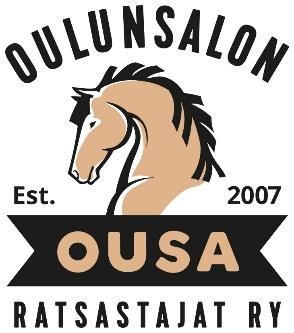 Lähtölista ja arvioitu aikatauluRataan tutustuminen ennen ensimmäisen verryttelyn alkua Luokka 2 Ristikko- 40cm arv. A.2.0		Verkka	StarttiEmilia Paaso		Akito	16:00	16:15Maarit Törrö		Zamirah		16:19Siina Orajärvi		Elari		16:23Sofi Sipola		Silveri		16:27Elmiina Holma		Faido	16:30	16:45Pinja Penttilä		Alastra		16:49Niina Maskonen		Tessika		16:53Emilia Paaso		Fella		16:57Luokka 3 55cm arv. A.2.0Laura Mattila		Tessika	17:00	17:15Elsa Laukkanen		Elari		17:19Tanja Hahtonen		Danitus		17:23Emma Pirttikoski		Silveri	17:25	17:40Alma Koski		Faido		17:44Tuuli Lappi		Danitus		17:48Luokka 4 65cm arv. A.2.0Anni Tervonen		Paula	17:50	18:05Sonja Ågren		Silveri		18:09Henriikka Ruokamo		Cami		18:13Niina Maskonen		Ultraboy		18:17Anna Lahtinen		Alastra		18:24Ida Turpeinen		Matrix	18:30	18:45Tanja Hahtonen		Magyar		18:49Karoliina Päätalo		Paula		18:53Neea Katajisto		Cami		18:57Maria Kumpuvaara		Aapo		19:01Maarit Törrö		Paula	19:05	19:20Vilma Mella		Cami		19:24Ronja Törmänen		Faido		19:28Aino Ronkainen		Akito		19:32Aino Hyrynkangas		Aapo      		19:36    Luokka 5 80cm arv. A.2.0Ida Turpeinen		Matrix	19:40	19:55Meeri Karppinen 		Wendi		19:59Henna Pirkola		Ultraboy	20:05	20:20Venla Hyrynkangas		Wendi		20:24Ilona Savenius		Zamirah		20:28Henna Pirkola		Magyar	20:35	20:50Maria Anias		Fella		20:54Elina Jylhä		Wendi		20:58Luokka 6 Timantti-cup arv. A.1.0Kristiina Orajärvi	Ristikko	Danitus	21:05	21:20Mirka Kyllönen	Ristikko	Elari		21:24Ullamaija Parkkonen	40cm	Magyar		21:30Marjukka Hyvärinen	40cm	Alastra		21:34Ida Hernesniemi	40cm	Ultraboy		21:38Mari Siliämaa	60cm	Aapo		21:50